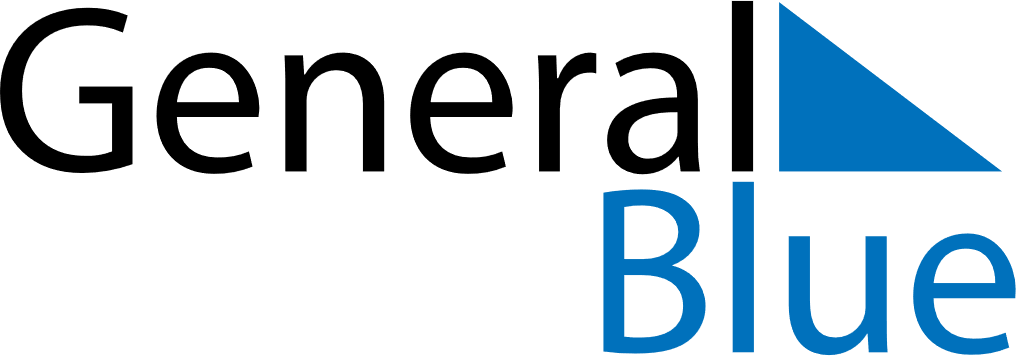 October 2021October 2021October 2021October 2021October 2021MalawiMalawiMalawiMalawiMalawiMalawiMalawiMalawiSundayMondayTuesdayWednesdayThursdayFridaySaturday12345678910111213141516Mother’s Day171819202122232425262728293031NOTES